Задание № 108. Птицы. Части тела
1. Раскрасить картинки.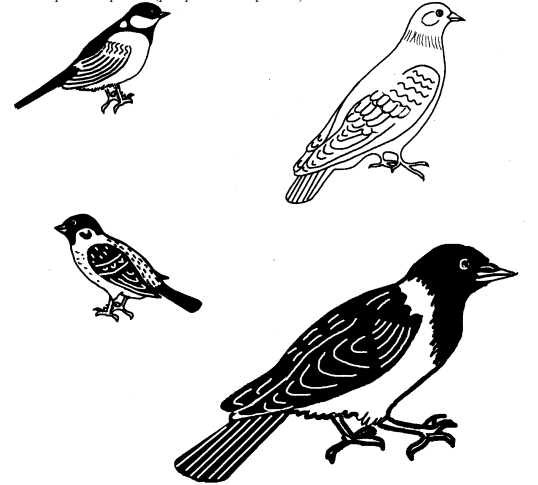 2. Рассмотри картинки, скажи:- Кто на них нарисован?- Как они называются все вместе одним словом?- Чем покрыто тело птиц? (Тело птиц покрыто перьями.)- Чем покрыто тело синицы (голубя, воробья, вороны)? (Тело синицы (голубя, воробья, вороны)
локрыто перьями.)- Что умеют делать птицы? (Птицы умеют летать.)- Что умеет делать синица (голубь, воробей, ворона)? (Синица (голубь, воробей, ворона) умеет
летать.)3. Покажи и назови части тела птиц.4. Ответь:- Сколько у птиц лап (крыльев, клювов, глаз, голов, хвостов)?Задание № 109. Птицы. Словоизменение1. Скажи во множественном числе:2. Назови ласково:3. Рассмотри картинки.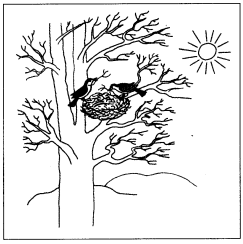 4. Ответь на вопросы:- Что вьет птица весной? (... гнездо.)- Что вьют птицы весной? (... гнезда.)- Что вьет птичка? (... гнездышко.)- Что вьют птички? (... гнездышки.) - Кто вылупится из яйца?- Кто вылупится из яиц?- Кто вылупится из яичка?- Кто вылупится из яичек?- Где птица вьет гнездо? (... на дереве.)- Где птичка вьет гнездышко? (... на деревце.)- Из чего птицы вьют гнезда?- Из чего птички вьют гнездышки?- Что откладывают птицы в гнезде?- Что откладывают птички в гнездышках?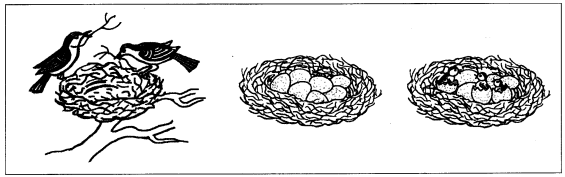 Задание № 110. Птицы. Предлог «НАД»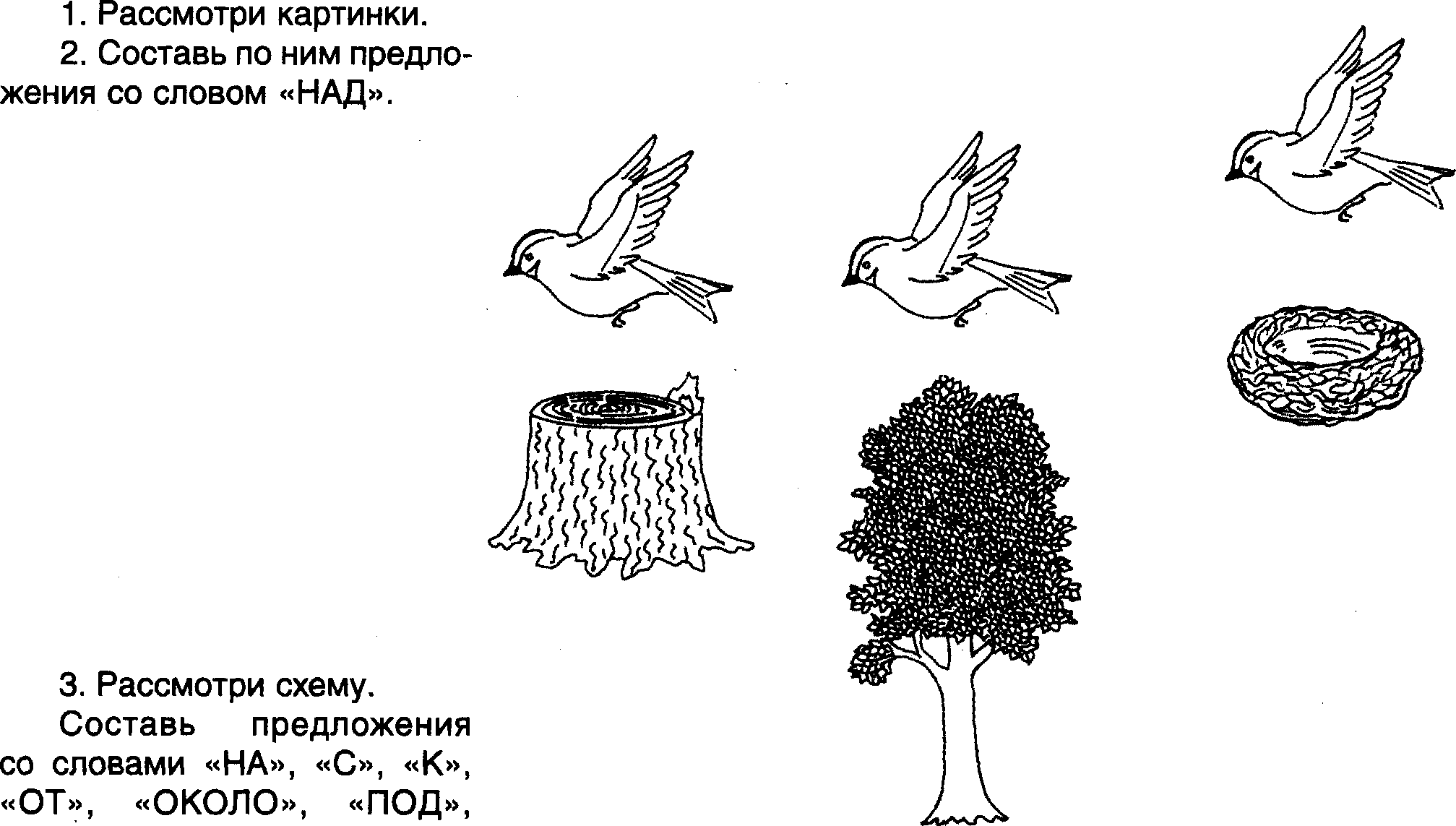 «НАД», используя схему.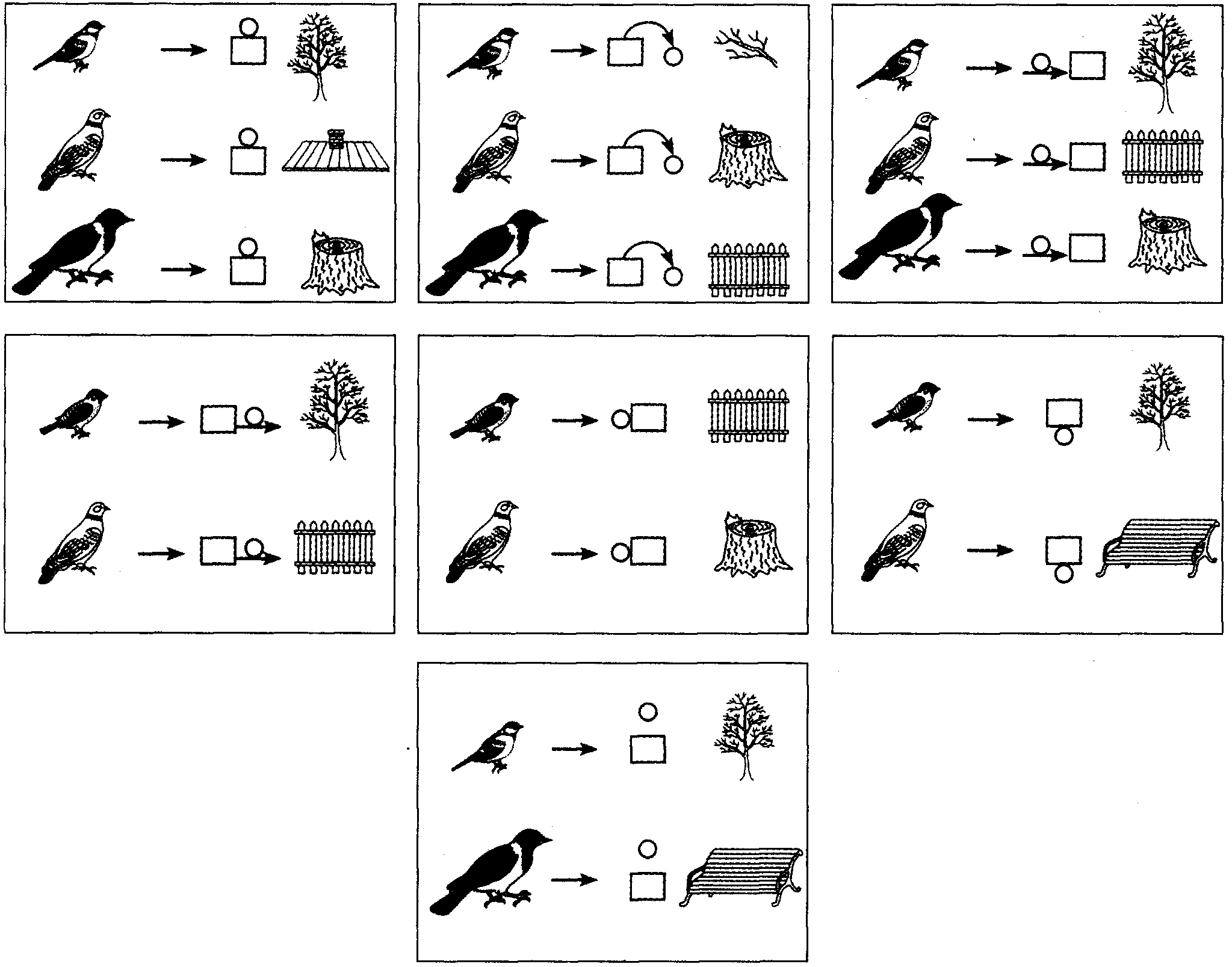 Задание № 111. Птицы. Словообразование1. Назови птиц, которых ты знаешь.2. Повтори, как кричат (поют) птицы:- Ворона кричит: кар.                             Кар, кар.                                                Ворона каркает.                             Кар, кар, кар. Кар, кар-кар, кар.- Воробей кричит: чик-чирик.                            Чик, чик.                                                 Воробей чирикает.                            Чик.чик.чик.
                            Чик, чик, чирик.- Голубь кричит: гуль.
                             Гуль, гуль.                                             Голубь воркует.                             Гуль, гуль, гуль.
                             Гуль, гуль-гуль, гуль.- Синица поет: тень.                        Тень, тень.                                                  Синица тенькает.                        Тень, тень, тень. Тень, тень-тень, тень.3. Спой песню:• вороны низким голосом;• голубя обычным голосом;• синицы и воробья высоким (тоненьким) голосом.4. Птенцы сидят в гнезде и пищат: «Пи-пи-пи». Спой песенку птенцов тихо и громко.5. Посмотри и скажи:- Чем накормят своих птенцов птицы?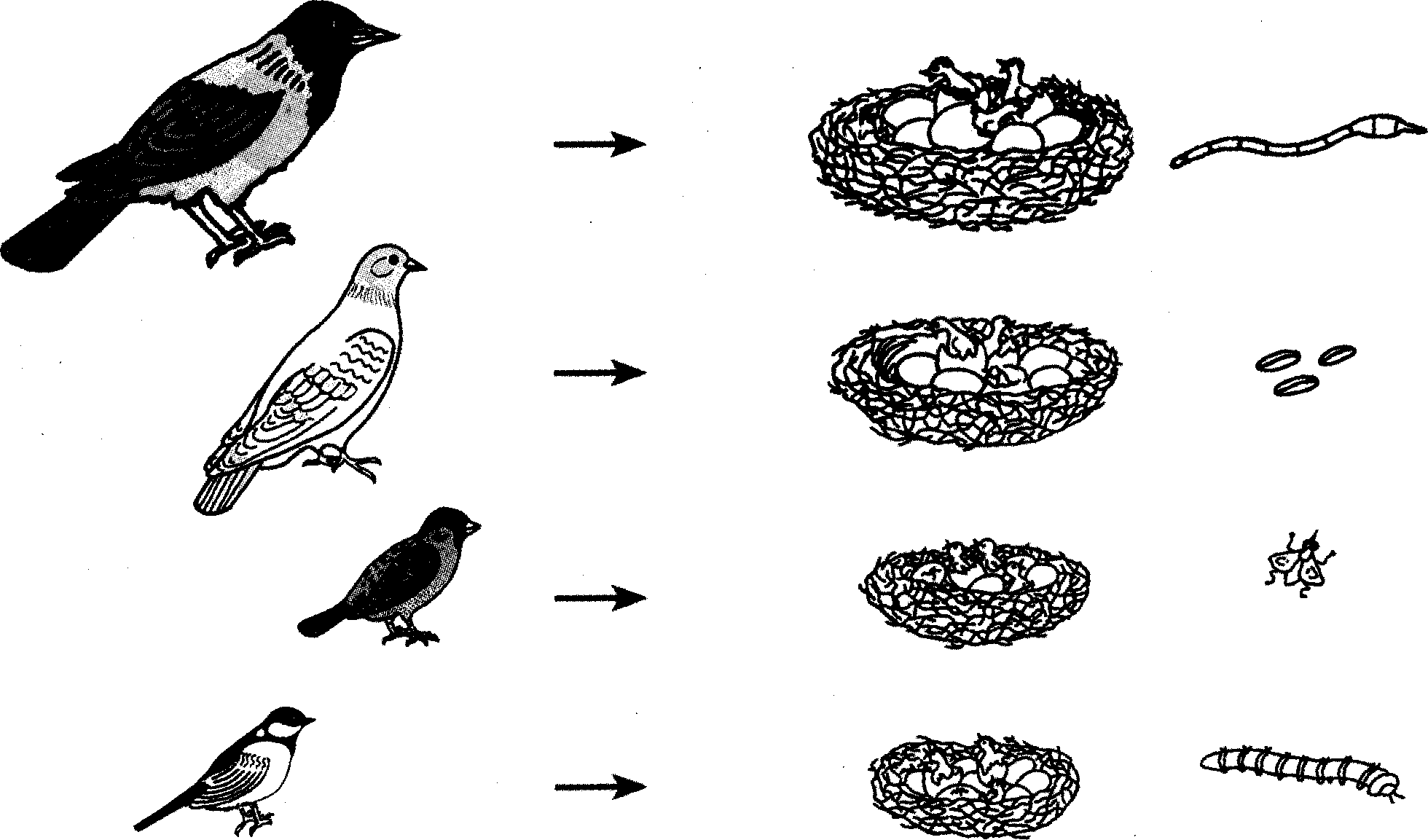 Единственное числоМножественное числоЕдинственное числоМножественное числоПтица ВоронаПтенец ГолубьГнездо ВоробейЯйцо СиницаЕдинственное числоЛасковое названиеМножественное числоЛасковое названиеПтица ПтицыПтенец ПтенцыГнездо  ГнездаЯйцо ЯйцаВорона ВороныГолубьГолубиВоробей ВоробьиСиницаСиницы